Ellen Valley Riding ClubInvite you to an evening with Sir Mark Todd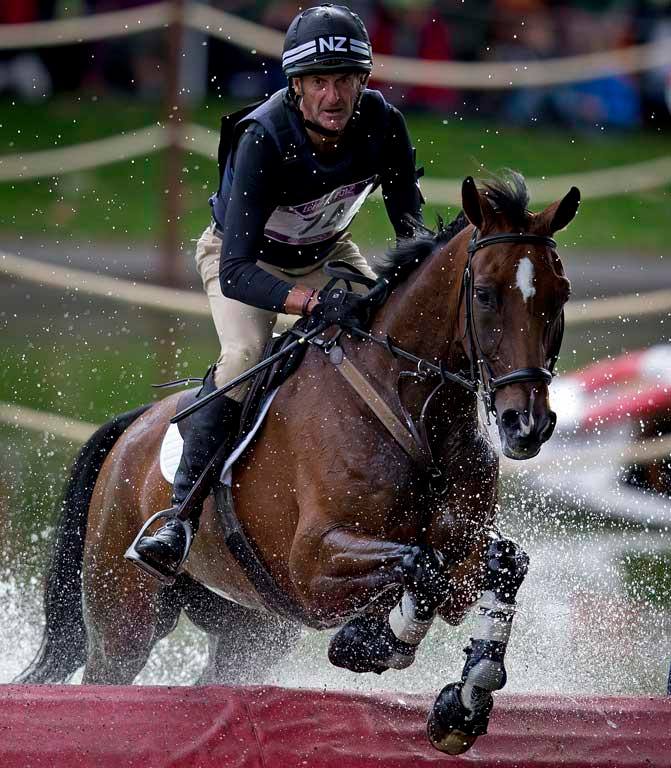 Tuesday 29 May 2018At Greenlands Equestrian Centre

Doors open 5pm
Demonstration commences 7pm
This is a ticket only event £30 per person/£25 EVRC membersStalls, Food and Tipsy Filly Bar on siteFor more information please see theEllen Valley website - ellenvalley.co.ukor contact Jodie 07530 157704 or Catherine 07833 209494
Join us for a great night!